During the meeting in Greece, matters of Ethics related to internet use were mostly dealt with, such as plagiarism, copyrights, rights and responsibilities, ways of acting, etc.The program is shown in this link: http://www.sifaplus.eu/en/item/13-4th-short-term-exchanges-of-groups-of-pupils More details are shown in the extra file.The following products were produced during the meeting:Final product for meeting in Greece (kahoot game) http://www.sifaplus.eu/en/ethics/results/item/332-final-product-about-ethics-kahoot-game Final product for meeting in Greece (apps inventor quiz/game)http://www.sifaplus.eu/en/ethics/results/item/333-final-product-about-ethics-apps-inventor-quiz Creation of video about the meeting http://www.sifaplus.eu/en/ethics/gallery/item/339-video-about-safe-internet-for-all-meeting-in-greece-about-ethics Creation of video about the meeting http://www.sifaplus.eu/en/ethics/gallery/item/340-video-about-safe-internet-for-all-meeting-in-greece-about-ethics-2ndExtra File:Information and proof of activities from Progress Report file of Greece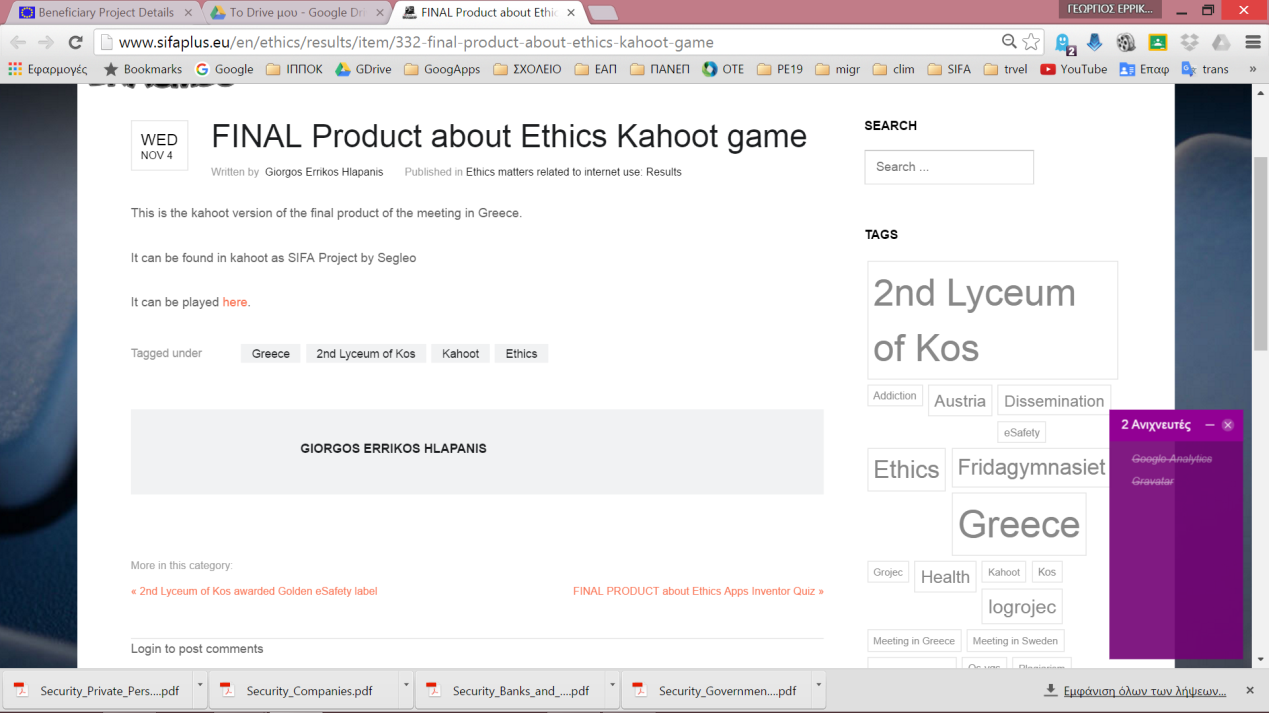 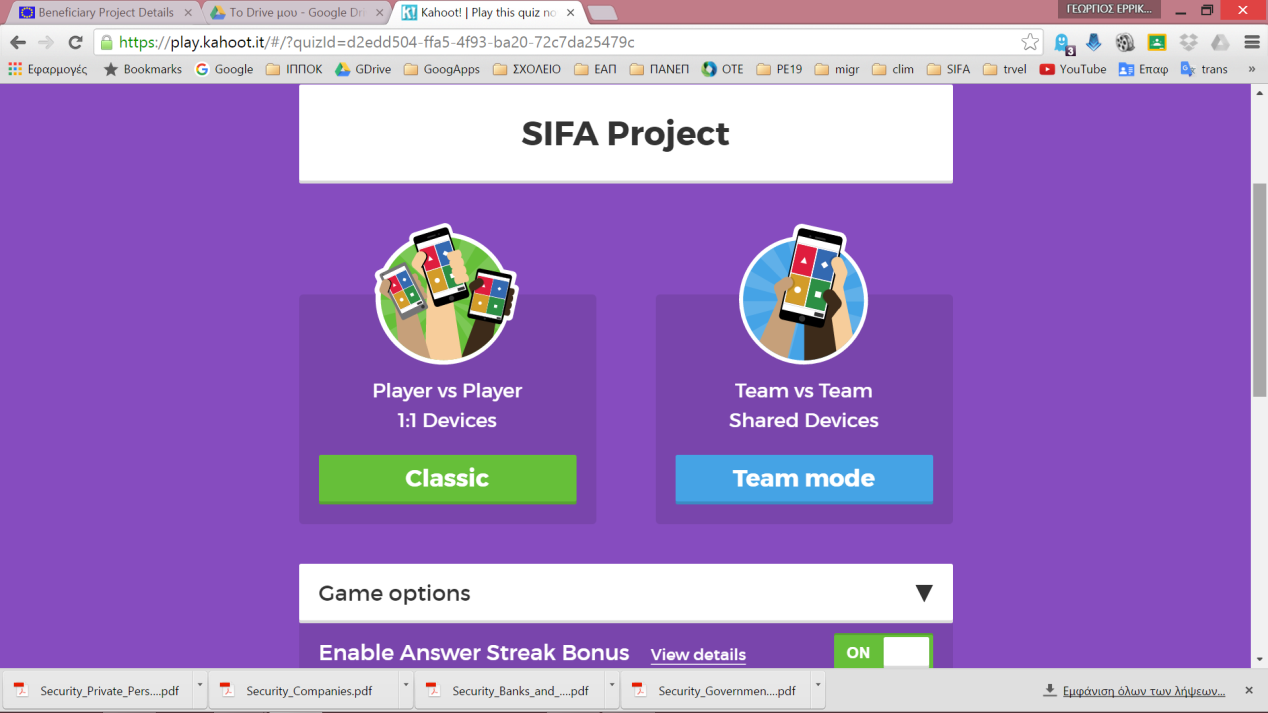 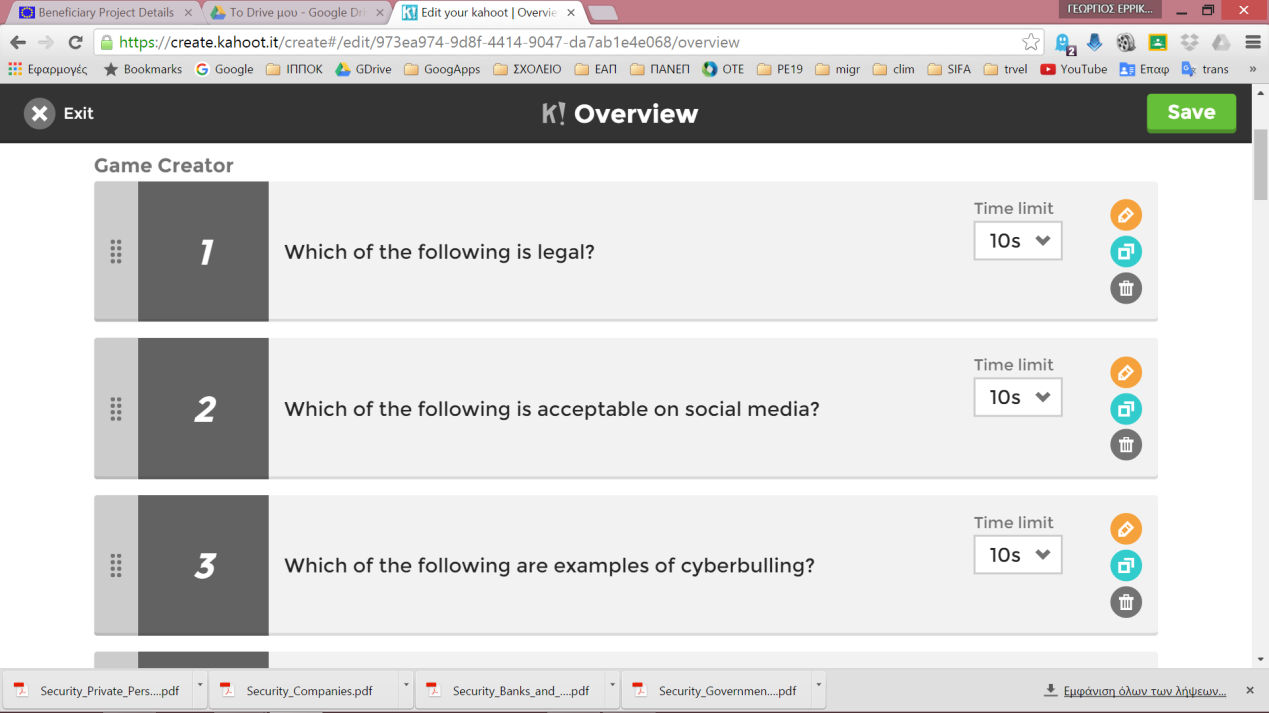 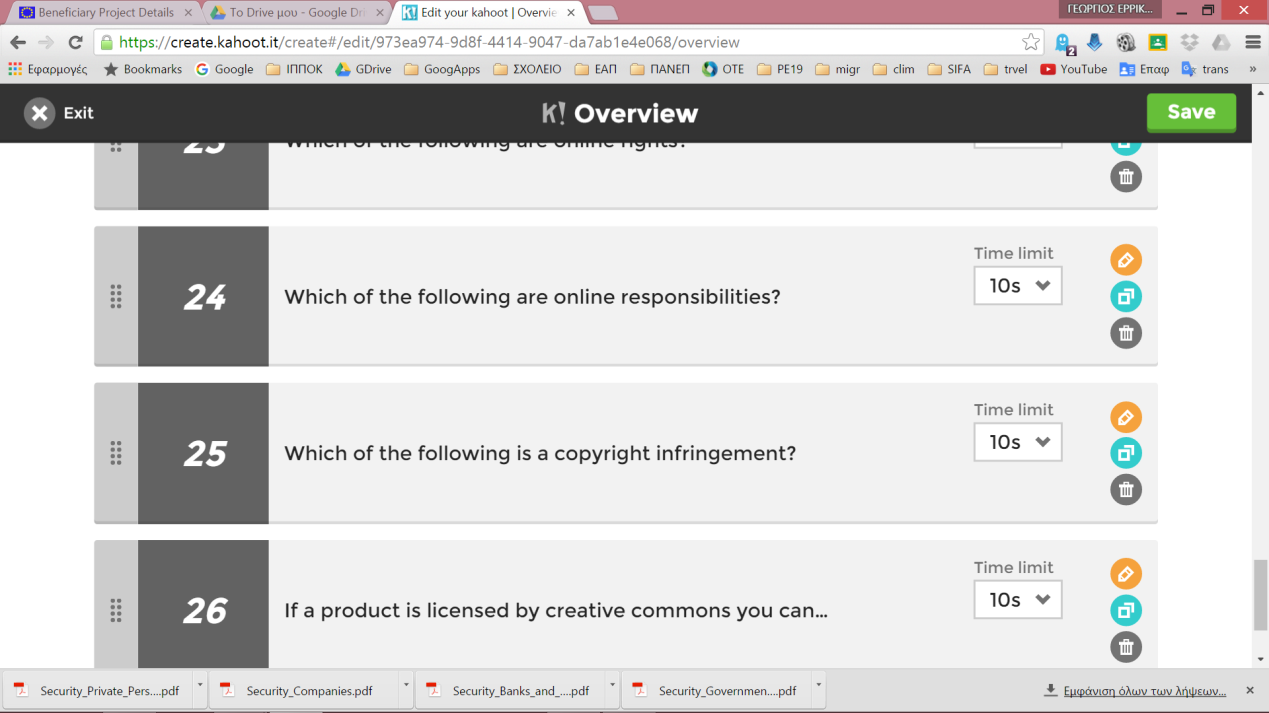 Licence ΆδειαOur SIFA project has officially ended. Yet, we relevant follow up activities will continue for at least two more years and especially dissemination activities for the results and products that have been created. We would like to thank all students, teachers, parents, organisations and scientists/guests that participated in some way and helped us during the project implementation.The project is now under evaluation by the Greek National Agency and the products presented might be submitted to some change. Yet, meanwhile, we would like to present the Final Products of this 2 year collaboration, for which we are proud of and have been produced by all participants in SIFA. If they are submitted to changes, the current version will be updated by the revised versions. Anybody can use the material produced during SIFA implementation, as long as they mention the Erasmus+ Project SIFA and that the products have been created by EU Erasmus+ funding.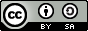 The attachments (SIFA products) are licensed under a Creative Commons Attribution 4.0 International License and have been created during the implementation of the Erasmus+ Safe Internet For All (2014‐1‐EL01‐KA201‐001294) project.Τα προϊόντα που ακολουθούν έχουν άδεια  Creative Commons Αναφορά Δημιουργού - Παρόμοια Διανομή 4.0 Διεθνές και έχουν δημιουργηθεί στο πλαίσιο του  προγράμματος Erasmus+ Safe Internet For All (Ασφαλές Διαδίκτυο για όλους - Σύμπραξη αποκλειστικά μεταξύ σχολείων με κωδικό 2014‐1‐EL01‐KA201‐001294)C7 C8GreeceSunday 27 September 2015 - Saturday 2 October 2015Fourth pupil exchange in Greece:Matters concerning Ethics:·          Copyright·          Plagiarism·          Legal issues·          Responsibilities and RightsActivities such as:               - Presentations of students and teachers participating in the meeting- Statistics concerning the matters of the meeting presented by partners- Discussion comparing the phenomena in the countries of the project- Discussion concerning policies that could help reduce the problems encountered- Searching for solutions to reduce the problems (workshop)- Making decisions about activities following-up the meeting (workshop to prepare material)- Making decisions about results of the meetings and material posted on the SIFA site- Activities in order to know the culture of the country where the meeting is held- Assessment of meeting (questionnaires)Participants:TeachersStudentsFourth pupil exchange in Greece:Matters concerning Ethics:·          Copyright·          Plagiarism·          Legal issues·          Responsibilities and RightsActivities such as:               - Presentations of students and teachers participating in the meeting- Statistics concerning the matters of the meeting presented by partners- Discussion comparing the phenomena in the countries of the project- Discussion concerning policies that could help reduce the problems encountered- Searching for solutions to reduce the problems (workshop)- Making decisions about activities following-up the meeting (workshop to prepare material)- Making decisions about results of the meetings and material posted on the SIFA site- Activities in order to know the culture of the country where the meeting is held- Assessment of meeting (questionnaires)Participants:TeachersStudentsC7 C8GreeceSunday 27/9/15Task work dinnerDiscussion about schedule and activities with teachersC7 C8GreeceMonday 28/9/15Task Presentation of schoolshttps://drive.google.com/folderview?id=0B6i1EVWz6r7mTEUwT1JEc01Kc2M&usp=sharing 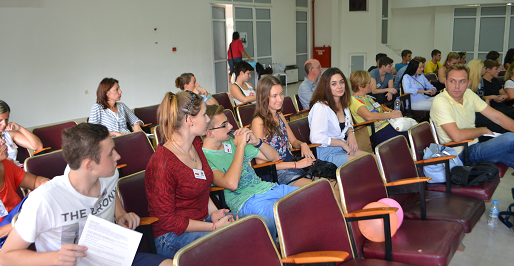 C7 C8GreeceMonday 28/9/15Icebreaking activities for teachershttps://drive.google.com/open?id=0B6i1EVWz6r7mTk05bEphNm9IY3c 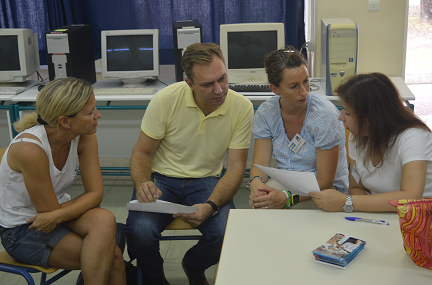 C7 C8GreeceMonday 28/9/15Icebreaking activities for studentshttps://drive.google.com/open?id=0B6i1EVWz6r7mTk05bEphNm9IY3c 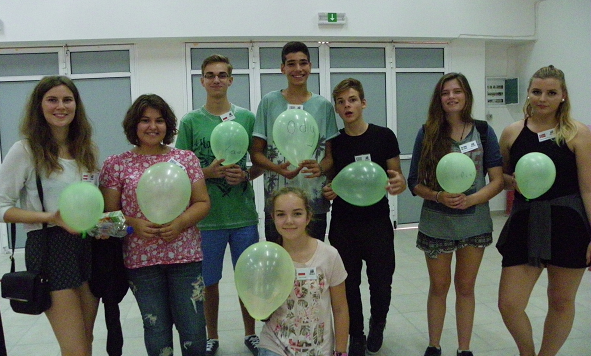 C7 C8GreeceMonday 28/9/15Task Presentation of research resultshttps://drive.google.com/open?id=0B6i1EVWz6r7mbHR4V2oxSDJKNFE C7 C8GreeceMonday 28/9/15Workshop students work about research resultsPresentation of research resultshttps://drive.google.com/open?id=0B6i1EVWz6r7mYWp4b0Uzc09hanc https://drive.google.com/open?id=0B6i1EVWz6r7meFZyM0xlVWQ2S3c C7 C8GreeceMonday 28/9/15Visit at Municipalityhttps://drive.google.com/open?id=0B6i1EVWz6r7ma2RWRWlKWU5tblE 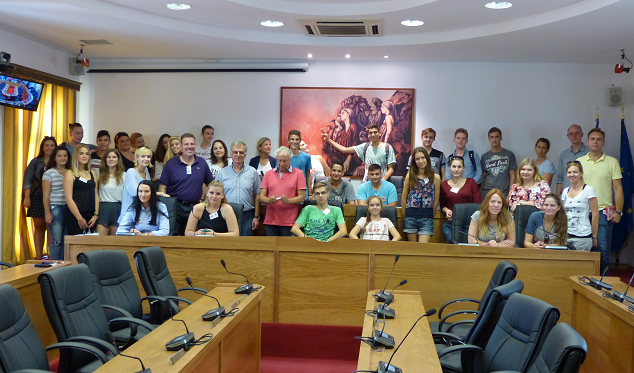 C7 C8GreeceMonday 28/9/15Guided tour at Asklipeionhttps://drive.google.com/open?id=0B6i1EVWz6r7mT0pWSEhKY2tQMW8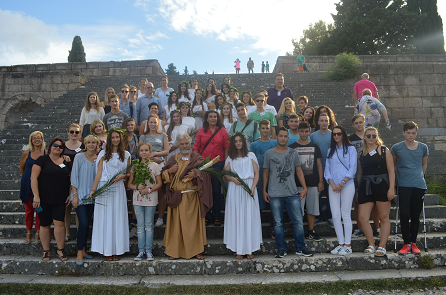 C7 C8GreeceTuesday 29/9/15Presentation of Creative Commons by Sifis Chatzimichalis (ICT expert)https://drive.google.com/open?id=0B6i1EVWz6r7mQnV2aW4ta1hzTU0 C7 C8GreeceTuesday 29/9/15Workshop about Creative Commons, Licences, Copyright, etc. use of www.webwewant.eu https://drive.google.com/open?id=0B6i1EVWz6r7mMGpOWjRfLUZ1S0E C7 C8GreeceTuesday 29/9/15Guided tour Casa Romana and Archaeological walk in town (by Hlapanis Georgios)https://drive.google.com/open?id=0B6i1EVWz6r7mNFYxYkVHd0Q5M0E C7 C8GreeceTuesday 29/9/15Workshop Kahoot activitieshttps://play.kahoot.it/#/?quizId=3864f024-2f20-4023-bd1e-68d691968f09 https://drive.google.com/open?id=0B6i1EVWz6r7mS25aME9HODNCYzA andhttps://play.kahoot.it/#/?quizId=2c536432-f76d-4c30-aef3-edff4aee4e40 C7 C8GreeceTuesday 29/9/15Presentation and Workshop by Aris Louvris (ICT expert, contact person for eSafety in Greece and co author of www.webwewant.eu )https://drive.google.com/open?id=0B6i1EVWz6r7mflN0anJaazM4bUd3eTcwSjN0OXA4N01xM1BiUHNOZElQYTJyTDNGYW9PRDQ C7 C8GreeceTuesday 29/9/15Leisure activities https://drive.google.com/open?id=0B6i1EVWz6r7mOTg5b0U0NlZSZWc https://drive.google.com/open?id=0B6i1EVWz6r7manVDcWQwTFd5bE0 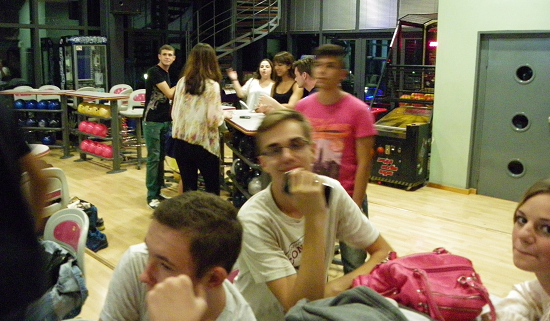 C7 C8GreeceWednesday 30/9/15Teleconferencing with expert from Greek Police Department fighting electronic crimehttps://drive.google.com/open?id=0B6i1EVWz6r7mYjNVYlRwcnVXaHM  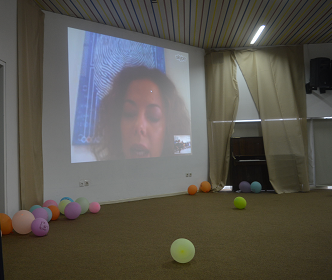 C7 C8GreeceWednesday 30/9/15Presentation and Workshop with psychologist Maria Drosouabout Cyberbullying and online behaviour and Ethicshttps://drive.google.com/open?id=0B6i1EVWz6r7mSUZNU1ZXa21EUWs 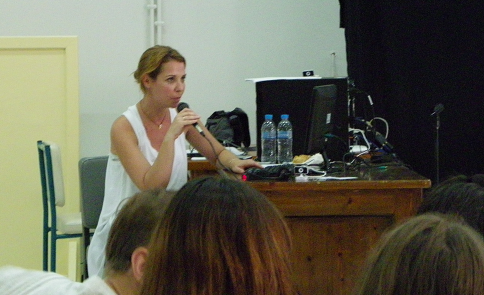 C7 C8GreeceWednesday 30/9/15Presentation of results from previous workshophttps://drive.google.com/open?id=0B6i1EVWz6r7mNzliQjZjYi1yTVE 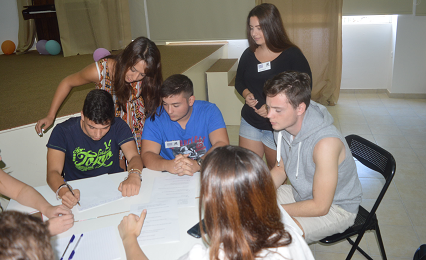 C7 C8GreeceWednesday 30/9/15Leisure activities Lunch at school offered by parentshttps://drive.google.com/open?id=0B6i1EVWz6r7mbGk4ZG1CWDRzMVE 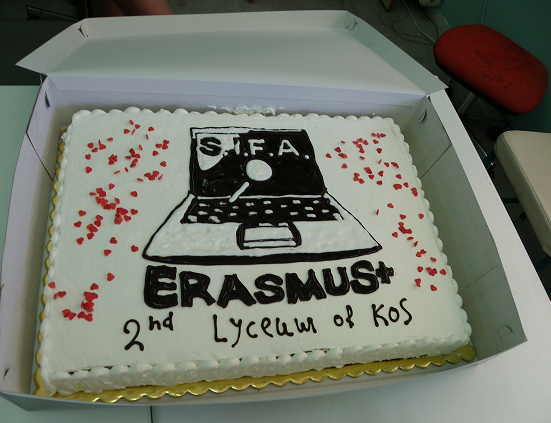 C7 C8GreeceWednesday 30/9/15Leisure activities Sports activities at Blue Lagoon Resorthttps://drive.google.com/open?id=0B6i1EVWz6r7mbGk4ZG1CWDRzMVE 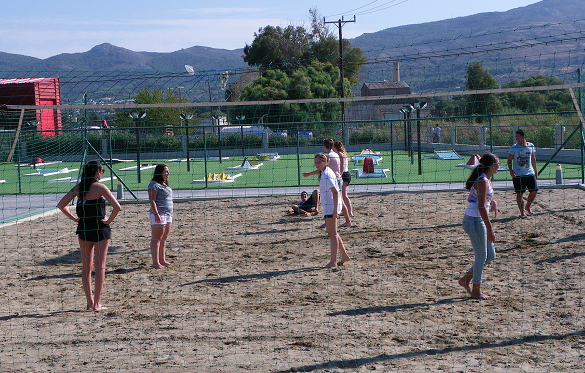 C7 C8GreeceThursday 1/10/15Trip to the Island of Rhodesfor several activities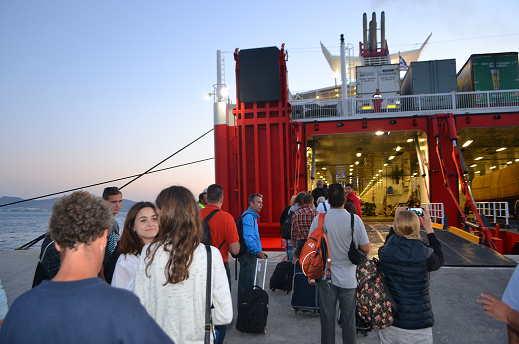 C7 C8GreeceThursday 1/10/15Presentation of Plagiarism, References, Paraphrasing, APA system by Hlapanis Georgios (on board on the way to Rhodes)https://drive.google.com/open?id=0B6i1EVWz6r7mRk1LRDQwUjBCclk 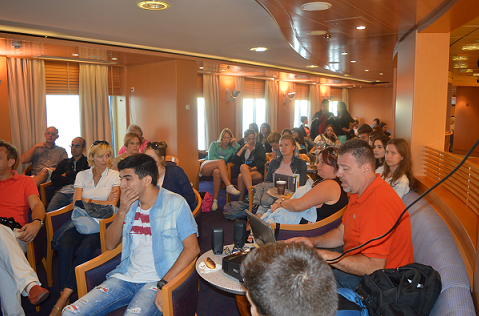 C7 C8GreeceThursday 1/10/15Workshop related to previous presentation on Plagiarism, References, Paraphrasing, APA system by Hlapanis Georgios and Perezou Daisy (on board on the way to Rhodes)https://drive.google.com/open?id=0B6i1EVWz6r7mR2tBYzRnNjUyUVU 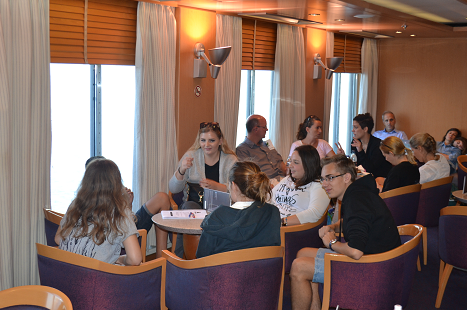 C7 C8GreeceThursday 1/10/15Workshop in Rhodes at a Vocational upper high school about plagiarismhttps://drive.google.com/open?id=0B6i1EVWz6r7mTTc5eGpLbk12RUE 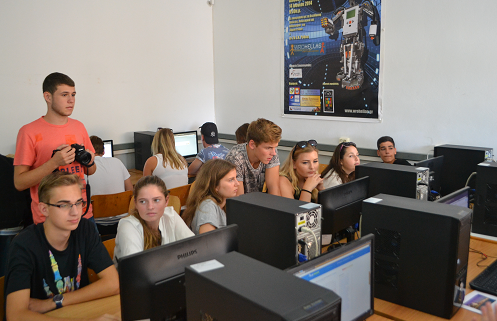 C7 C8GreeceThursday 1/10/15Visit at University of Aegean Presentation of Plagiarism policy of the University by Dr. Sofos Loisos and Dr. Vratsalis Konstantinos (Dean)https://drive.google.com/open?id=0B6i1EVWz6r7mT2ptRXBnRzRMR00 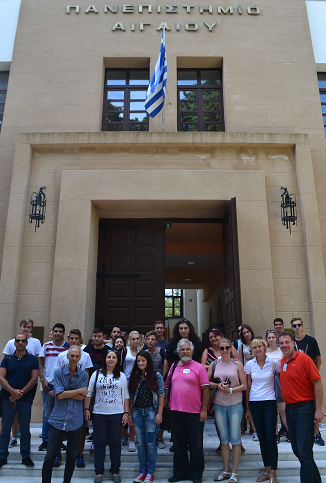 C7 C8GreeceThursday 1/10/15Cultural activity Throne of Helioshttps://drive.google.com/open?id=0B6i1EVWz6r7mT2ptRXBnRzRMR00 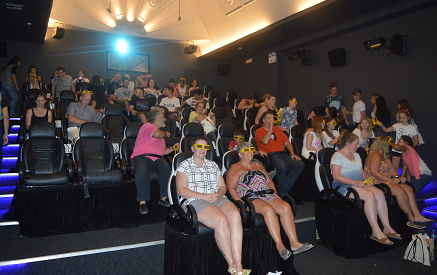 C7 C8GreeceThursday 1/10/15Cultural activity walk in medieval townhttps://drive.google.com/open?id=0B6i1EVWz6r7mT2ptRXBnRzRMR00 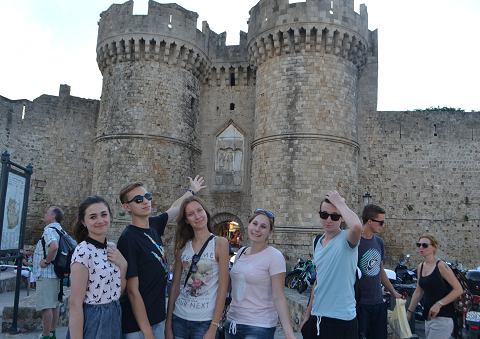 C7 C8GreeceFriday 2/10/15Presentation of matters of ethics regarding online behaviour and post in Social Networks by expert Dr. Kopidakis Giannishttps://drive.google.com/open?id=0B6i1EVWz6r7mS04ySlgwZ3hnZGc C7 C8GreeceFriday 2/10/15Workshop about matters of ethics regarding online behaviour and post in Social Networks by expert Dr. Kopidakis Giannishttps://drive.google.com/open?id=0B6i1EVWz6r7mZXNEVDVpQmFldTQ C7 C8GreeceFriday 2/10/15Coordinator from Poland Pawel Posnic presents matters related to next student exchange in Poland (April 2016)https://drive.google.com/open?id=0B6i1EVWz6r7mckhFRVRQV1d5aEU 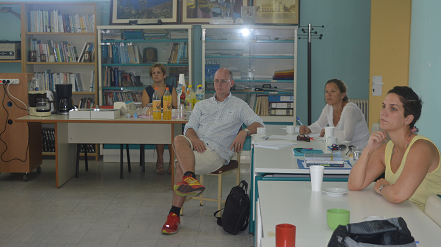 C7 C8GreeceFriday 2/10/15Workshop related to the final product of the meeting (a quiz that will be created in apps inventor, kahoot and even scratch)https://drive.google.com/open?id=0B6i1EVWz6r7mQVZRZThfN0w2a2s C7 C8GreeceFriday 2/10/15Presentation of final product (the questions chosen by the groups of students for the quiz/game) https://drive.google.com/open?id=0B6i1EVWz6r7mdHcxRk9GRVRpTG8 C7 C8GreeceFriday 2/10/15Leisure and culture activitiesTour of the IslandVisit at Triantafyllopoulou vinesBlue Lagoon Villagehttps://drive.google.com/open?id=0B6i1EVWz6r7mMTdud0hwRW5TX2s 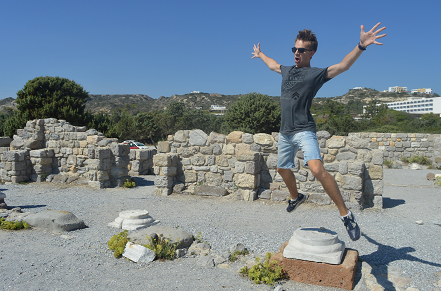 C7 C8GreeceSaturday 3/10/15Evaluation of meeting https://drive.google.com/open?id=0B6i1EVWz6r7mM2dwWnNwUkpiYzA Departure of teams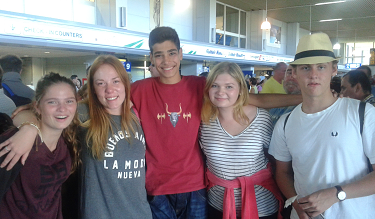 